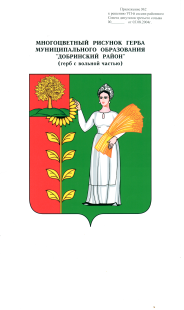 П О С Т А Н О В Л Е Н И ЕАДМИНИСТРАЦИИ СЕЛЬСКОГО ПОСЕЛЕНИЯНИЖНЕМАТРЕНСКИЙ СЕЛЬСОВЕТДобринского муниципального района Липецкой области21.12.2021г.                                 с.Нижняя Матренка                                    № 76О предоставлении разрешения на отклонении отпредельных параметров разрешенного строительства                                                объекта капитального строительства – строительство пристройки                                               к жилому дому на земельном участке, расположенном по адресу:Липецкая область, Добринский район, с.Ольховка, ул.Конечная, д.6              В соответствии со статьей 40 Градостроительного кодекса Российской Федерации, Федерального закона от 06 октября 2003 №131-ФЗ «Об общих принципах организации местного самоуправления в Российской Федерации», Уставом сельского поселения Нижнематренский сельсовет, на основании заключения о результатах публичных слушаний от 07.09.2021г. по предоставлению  разрешения на отклонении от предельных параметров разрешенного строительства объекта капитального строительства – строительство жилого дома на земельном участке, расположенном по адресу: Липецкая область, Добринский район, с.Ольховка, ул.Конечная, д.6,  администрация сельского поселения Нижнематренский сельсоветПОСТАНОВЛЯЕТ:1. Предоставить Борисовой Елене Викторовне, разрешение на отклонении от предельных параметров разрешенного строительства объекта капитального строительства – строительство пристройки к  жилому дому на земельном участке, расположенном по адресу: Липецкая область, Добринский район, с.Ольховка, ул.Конечная, д.6, на расстоянии с отступом от красной линии улицы 3,88 метра и 3,94 метра, согласно схемы планировочной организации земельного участка от 14.11.2021г.	                                                                                               2. Разместить настоящее постановление на официальном сайте администрации сельского поселения Нижнематренский сельсовет в сети «Интернет»3. Контроль за исполнением настоящего постановления возложить на главу администрации сельского поселения Нижнематренский сельсовет В.В.БатышкинаГлава администрации                                                                                                                                 сельского поселения                                                     Нижнематренский сельсовет                                                       В.В.Батышкин